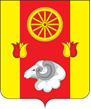 АДМИНИСТРАЦИЯПРИВОЛЬНЕНСКОГО СЕЛЬСКОГО ПОСЕЛЕНИЯРЕМОНТНЕНСКОГО РАЙОНАПОСТАНОВЛЕНИЕ  17.01.2018                                  п. Привольный                                     № 11О внесении изменений в план закупок и план- графикна поставку товаров, работ, услуг для обеспечениямуниципальных нужд на 2018 финансовый год иплановый период 2019 и 2020 годов    В соответствии с ч. 6, ст. 17 Федерального закона от 05.04.2013 N 44-ФЗ "О контрактной системе в сфере закупок товаров, работ, услуг для обеспечения государственных и муниципальных нужд", ПОСТАНОВЛЯЮ:1. В связи с частью 6, пунктом 6, статьи 17 внести следующие изменения в план закупок и план-график на 2018 год и плановый период 2019 -2020 годы, утвержденный "12" января 2018 года:- в закупку аукцион в электронной форме на выполнение капитального ремонта объекта: Мемориал павшим воинам, внести изменения в части срока размещения заказа и срока выполнения работ;- в закупку аукцион в электронной форме на выполнение капитального ремонта объекта: Обелиск воинам ВОВ, внести изменения в части срока размещения заказа и срока выполнения работ.    2. Контроль за исполнением настоящего постановления оставляю за собой.Глава Администрации Привольненского сельского поселения                                                                       В.Н. Мироненко          Постановление вноситсектор экономики и финансов